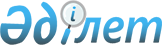 О внесении изменений и дополнения в решение районного маслихата от 11 апреля 2016 года № 15 "Об утверждении Правил оказания социальной помощи, установления размеров и определения перечня отдельных категорий нуждающихся граждан в Темирском районе"
					
			Утративший силу
			
			
		
					Решение маслихата Темирского района Актюбинской области от 20 декабря 2016 года № 61. Зарегистрировано Департаментом юстиции Актюбинской области 12 января 2017 года № 5220. Утратило силу решением Темирского районного маслихата Актюбинской области от 8 сентября 2023 года № 78
      Сноска. Утратило силу решением Темирского районного маслихата Актюбинской области от 08.09.2023 № 78 (вводится в действие по истечении десяти календарных дней после дня его первого официального опубликования).
      В соответствии со статьей 6 Закона Республики Казахстан от 23 января 2001 года "О местном государственном управлении и самоуправлении в Республике Казахстан", подпунктом 4) пункта 1 статьи 56 Бюджетного кодекса Республики Казахстан от 4 декабря 2008 года и постановлением Правительства Республики Казахстан от 21 мая 2013 года № 504 "Об утверждении типовых правил оказания социальной помощи, установления размеров и определения перечня отдельных категорий нуждающихся граждан" Темирский районный маслихат РЕШИЛ:
      1. Внести в решение Темирского районного маслихата от 11 апреля 2016 года № 15 "Об утверждении Правил оказания социальной помощи, установления размеров и определения перечня отдельных категорий нуждающихся граждан в Темирском районе" (зарегистрированное в Реестре государственной регистрации нормативных правовых актов № 4903, опубликованное 27 мая 2016 года в газете "Темір") следующие изменения и дополнения:
      в Правилах оказания социальной помощи, установления размеров и определения перечня отдельных категорий нуждающихся граждан в Темирском районе, утвержденных указанным решением:
      в пункте 2:
      дополнить подпунктом 1) следующего содержания:
      "1) Темирское районное отделение Департамента "Межведомственный расчетный центр социальных выплат" – филиал некоммерческого акционерного общества Государственная корпорация "Правительство для граждан" по Актюбинской области (далее – уполномоченная организация);";
      подпункт 1) считать подпунктом 1-1);
      подпункт 8) исключить;
      подпункт 6) пункта 17 и подпункт 8) пункта 18 исключить.
      2.. Настоящее решение вводится в действие по истечении десяти календарных дней после дня его первого офицального опубликования.
					© 2012. РГП на ПХВ «Институт законодательства и правовой информации Республики Казахстан» Министерства юстиции Республики Казахстан
				
      Председатель сессии

Секретарь

      Темирского районного маслихата

Темирского районного маслихата

      Г.КАЛИЕВА

Б.ИЗБАСОВ

      "СОГЛАСОВАНО"

      Руководитель государственного учреждения

      "Управление координации занятости и 

      социальных программ Актюбинской области" 

      ______________ К.Утаров

       "_____" _______________ 20_____год
